进一步丰富基于替代性资源的产品组合，服务区域市场科思创将于2022年下半年起在亚太地区供应经质量平衡认证的TPU产品生产经质量平衡认证的低碳足迹热塑性聚氨酯（TPU）继欧洲之后，即将在亚太市场推出台湾彰化基地有望于2022年上半年获ISCC Plus认证为推动循环经济发展，科思创正不断丰富其基于替代性资源的产品组合。公司今日宣布，继欧洲之后，将于2022年下半年开始向亚太地区供应经质量平衡认证的热塑性聚氨酯（TPU）产品，进一步拓展在该区域的可持续产品组合。新产品含有生物质原料或循环生物质原料份额（如：地沟油），与化石基的同类产品相比，碳足迹更少。与此同时，经质量平衡认证的产品拥有同样优良的品质和性能，无需技术改造，即可直接应用于下游行业的生产制造。相关产品将根据ISCC Plus标准进行认证。科思创热塑性聚氨酯事业部全球负责人Andrea Maier-Richter博士表示：“亚太是我们TPU产品最具活力和发展最快的地区，它们广泛应用于IT、电子、鞋类以及薄膜和板材等领域。我们期待通过亚太生产基地直接向客户提供包括经质量平衡认证的TPU在内的更可持续产品，为其创造更多价值。” “凭借我们的全球布局，我很高兴科思创很快就能通过这种可直接应用的解决方案，帮助亚太客户减少碳足迹。” 科思创热塑性聚氨酯事业部销售和市场负责人及亚太区负责人Lisa Ketelsen表示，“经ISCC Plus认证后，我们希望能够提升从原材料采购到生产分销再到客户使用各个环节的透明度。在实现全面循环的企业愿景的道路上，这是十分重要的一步。”丰富的更可持续TPU塑料产品系列过去数年，随着越来越多的消费者更倾向于购买可持续产品，科思创已经推出了多种基于替代性资源的TPU产品。例如，户外用品商 VAUDE 在其新款Lavik Eco徒步靴中使用了部分由生物基 TPU 制成的泡沫中底。另一款TPU产品则含有使用二氧化碳部分替代化石原料制造的成分。此外，科思创Desmopan®品牌旗下还拥有一系列可完全回收的TPU产品，已被荷兰制造商Fairphone用于其生产的智能手机的保护壳。TPU硬度范围广、易塑型且抗冲击，因此用途十分广泛。质量平衡方法提升透明度 提供经质量平衡认证的产品是科思创实现循环经济的全球计划的一部分。在此过程中，公司重点关注增加生物基材料、塑料废弃物和二氧化碳等替代性资源以及可再生能源的使用，并与合作伙伴共同开发创新的回收技术。在质量平衡方法中，化石原料和替代性原材料在生产中混合，但在簿记中分开。该监管链方法可通过价值链跟踪物料，并将例如生物质原料等替代原材料分配给选定的最终产品。目前，科思创在欧洲和亚太已有三个生产基地获得ISCC Plus质量平衡认证。科思创台湾彰化基地有望于2022年上半年获ISCC Plus认证，该工厂是科思创在亚太地区最大的TPU生产基地。ISCC（International Sustainability and Carbon Certification，国际可持续发展和碳认证）是国际公认的生物质和生物能源的可持续发展认证体系。该标准适用于价值链的所有阶段，在全球范围得到认可。关于科思创：科思创是全球领先的聚合物生产商之一，2020年销售额达107亿欧元。公司业务范围主要集中在高科技聚合物材料的生产制造，以及用于诸多日常生活领域的创新性及可持续性产品解决方案的研发，从而致力于全面推动循环经济发展。其主要服务领域涵盖汽车与交通、建筑、家具与木材加工以及电子、电气与家电行业，其他领域还包括运动休闲、化妆品、医疗以及化工行业本身。截至2020年底，科思创在全球拥有33个生产基地、约16500位员工（按全职员工计算）。	您可访问www.covestro.cn，从科思创新闻服务器下载本新闻稿和相关图片。使用图片时请注明来源。欲了解更多信息，请访问www.covestro.com和www.covestro.cn。科思创官方微信公众号：科思创在中国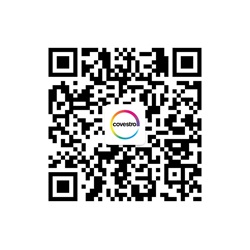 前瞻性声明本新闻稿可能包含科思创股份公司基于当前设想和预测所作的前瞻性声明。各种已知和未知风险、不确定性和其它因素均可能导致公司未来的实际运营结果、财务状况、发展或业绩与本文中所作出的估计产生实质性差异。这些因素包括在科思创官方报告中的内容，可登陆 www.covestro.com 进行查看。科思创不承担更新这些前瞻性声明或使其符合未来事件或发展的责任。